JAARTEMA: DIE BYBEL – HOOP VIR ALMAL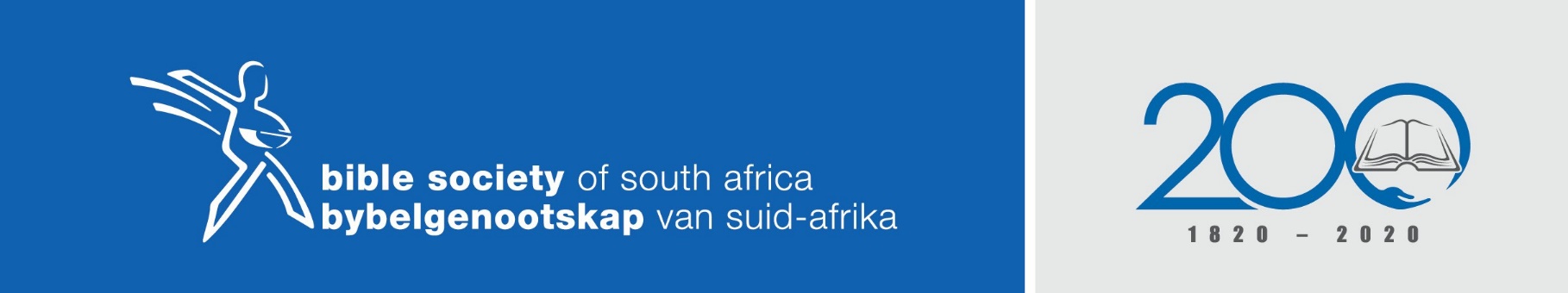 Preektema: Die boodskap van HOOP word deur die liggaam van Christus uitgedra.Skriflesing: 1 Korintiërs 12:12-31Samevatting: God gebruik sy liggaam om aan sy kinders 'n boodskap van HOOP te bring. Die boodskap is in die Bybel opgeteken en elke lid moet in gedagte hou dat … Die boodskap van HOOP word deur elke lid verkondigDie boodskap van HOOP word deur elke lid uniek verkondig.Die boodskap van HOOP word in afhanklikheid van ander lede verkondig.Outeur: Carl Vermaak (Afrikaanse Protestantse Kerk)PreeksketsDie liggaamsbeeld wat in die Woord gebruik word, is vir Christene nie ’n onbekende beeld nie. Die beeld is om twee redes baie bemind. Eerstens omdat almal vertroud is met die werking van ons eie liggame en tweedens omdat die beeld dikwels gebruik word elkeen se waarde te beklemtoon.Dit is belangrik om te besef dat die beeld in 1 Kor. 12 die fokus op hoe God elke lid se gawes tot die opbou van sy liggaam wil aanwend. Die uitnemendste gawe naamlik die liefde, het sy oorsprong by God alleen. In liefde het die Vader vir ons 'n ruimte geskep om in te leef, die Seun Jesus Christus het in hierdie ruimte die verlossing uit liefde kom gee sodat ons saam met God kan leef en die Heilige Gees kom gee in liefde vir ons die vermoë om daagliks saam met God te wandel.Vanuit die liefde behoort elke individu met sy eie unieke menswees God te verheerlik.Vooraf is dit nodig om te sê dat ’n onvolmaakte liggaam ook hierby ingesluit word. ’n Persoon wat met ’n liggaamsgebrek leef se liggaam is nog steeds liggaam. Alhoewel so ’n persoon aanpassings moet maak het sy liggaam nie in ’n ander wese verander nie. Die onvolmaaktheid wat daar in die aardse liggaam van Christus teenwoordig is, maak nie die Boodskap van hoop wat ons in die Bybel hoor tot niet nie.Die boodskap van HOOP word deur elke lid verkondig.Om eers te begin deur elke lid se funksie te ondersoek, is soos om ’n persoon op die uiterlike te beoordeel. Ons vestig so maklik die aandag op die oë of die hande waarvan hier gepraat word dat ons die lewensbelangrike dele van die liggaam totaal vergeet. Terwyl ons in Efes 5:23 leer dat Christus die hoof, die rigtinggewende brein, van die liggaam is kan ons in die gedeelte sien dat daar tog ander lewensbelangrike lede of te wel organe is wat nie vergeet moet word nie. Geen liggaam kan sonder ’n gesonde skelet of ’n gesonde hart bestaan nie. Die skelet het ’n belangrike rol om te speel. Dit gee vorm aan ’n mens se liggaam. Die Christene kan in die wêreld slegs vorm aanneem as hy van uit die Woord leer in Wie geglo word, wat van Hom geglo word en waarom ons in Hom glo. Vers 13 verbind die liggaam onlosmaaklik aan die Drie-enige God. Christus gee die opdrag dat die doop in die Naam van die Vader, die Seun en die Heilige Gees moet plaasvind. As Christene nie in hul belydenis God op die manier verkondig nie word dit ’n vormlose liggaam. Die vers beskryf ook iets van die hartklop van die die liggaam van Christus. Net soos 'n liggaam afhanklik is van goeie bloedsomloop, leer ons dat die Christendom deur die Heilige Gees deurdronge is.Die boodskap van HOOP word deur elke lid uniek verkondig.Sodra ons begin praat oor elke lid se uniekheid, kom ons vinnig uit by gesprekke wat handel oor die verskil tussen blou oë en bruin oë of tussen sterk hande en sagte hande. Alhoewel die gedeelte praat van lede wat met sierlikheid beklee word, wil die gedeelte nie die liggaam van Christus vir ’n skoonheidskompetisie inskryf nie. Die gedeelte kom vertel iets van die funksionaliteit van die liggaam. As ons hoor dat iemand ’n gebrek het en sonder ’n bepaalde ledemaat kan leef, is dit dan nie moontlik dat Christus se liggaam sonder my kan oorleef nie? Die antwoord is ja ek is dalk nie die lewensnoodsaaklike deel van die liggaam nie, maar die liggaam funksioneer nie doeltreffend sonder my nie. In Korintiërs leer ons dat elke ledemaat die liggaam laat funksioneer tot eer van God. God het elke lidmaat uniek geskep sodat sy koninkryk gedien kan word. Sonder om elkeen se gawes te ontleed hoor ons hoe elke persoon, al lyk hul amper eenders, sy eie unieke roeping het. Let byvoorbeeld op die hande van die liggaam. Daar is vyf vingers aan ’n hand en al het elke vinger sy eie naam het elkeen van hulle 'n unieke werking. Hierdie vingers het dieselfde samestelling maar het unieke eienskappe. Vergelyk ’n hand en ’n voet van ’n liggaam wat ook amper eenders lyk. Albei bestaan uit been, vlees en vel maar tog funksioneer hul totaal anders. Die sagtheid van die hand word byvoorbeeld nie by die voet gevind nie al is dit dieselfde vel wat die bedek. Probeer die gewig wat die voete daagliks moet dra op die hande te plaas en ’n mens kom agter hoe die twee ledemate se vermoë verskil. Die vraag oor waar en hoe elke lid moet funksioneer, moet dalk eers gelaat word sodat ons die vraag kan beantwoord of elke lidmaat wel funksioneer.Die boodskap van HOOP word in afhanklikheid van ander lede verkondig.Een ding wat die gedeelte beklemtoon, is die leemte wat gelaat word as een lid nie funksioneer nie. Hierdie leemte word op verskeie manier deur die liggaam gevoel. Die Christendom kan nie al sy verantwoordelikhede nakom as al die lede nie hul roeping uitleef nie. Die wyse waarop ’n liggaam kompenseer vir die gebrek aan ’n ledemaat is om van eksterne hulp gebruik te maak. ’n Kunsbeen moet die geamputeerde been vervang. ’n Gidshond moet help waar oë nie meer werk nie en so kan ons aangaan. Hierdie eksterne hulp bly egter kunsmatig en minder doeltreffend. Die liggaam van Christus kan nie sy roeping doeltreffend uitleef sonder sy lede nie. ’n Leemte kan ook sekere ongemak in die liggaam bewerk. Ons lees in die gedeelte van die invloed wat een ledemaat op die ander het. Dikwels gebeur dit dat ’n persoon deur ’n skynbaar onbenullige probleem totaal en al in pyn verkeer. ’n Gekraakte ribbebeen kan maak dat ’n persoon sukkel om asem te haal, te hoes en selfs te eet of te drink. Ons reken baie keer dat my lief en leed my eie saak is maar tog het ons lewe ’n doel in die liggaam van Christus. My vreugde is dalk die lig wat vir ’n ander lid hoop bring en my leed is soms vir 'n ander lid die geleentheid om sy gawes te gebruik.Met die beeld van die liggaam wil God in die Woord elke lid oproep in liefde deel te wees van sy koninkryk. Elkeen moet sy unieke roeping in hierdie eenheid getrou uitleef. Elke man, vrou en kind het hierdie roeping. Geen persoon kan hierdie rol alleen oorneem nie en daarom bly die elkeen se unieke eienskappe en vermoëns ’n onmisbare deel van die liggaam van Christus.